FORMATIONS DIOCESAINES DE MUSIQUE LITURGIQUE 2022-23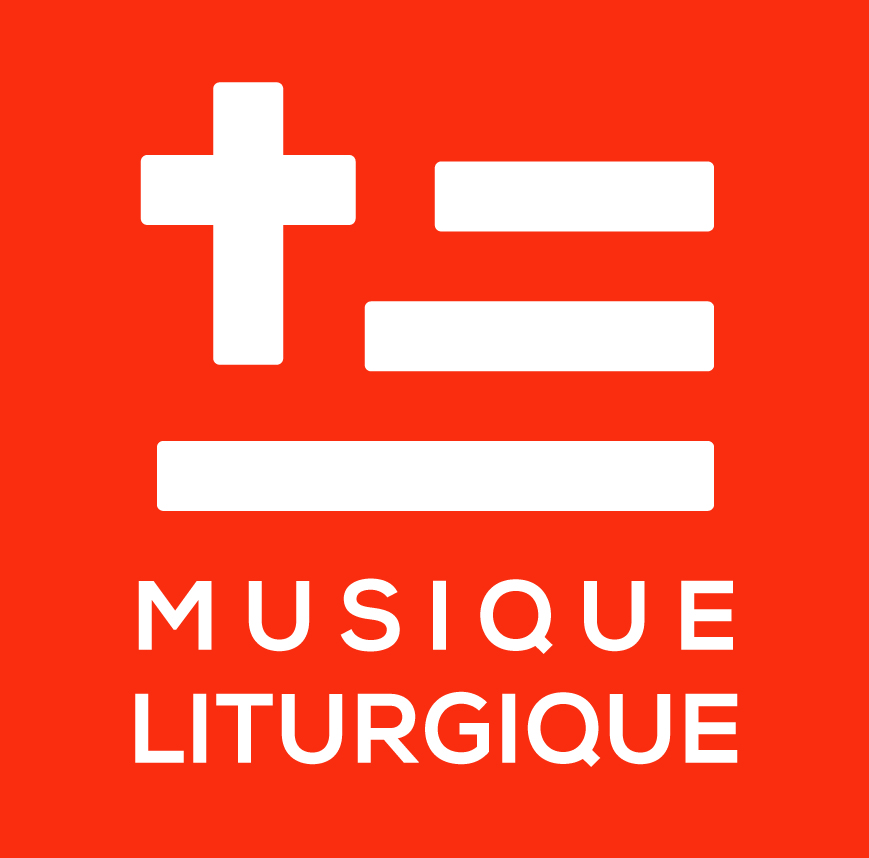 Formulaire d’inscription (remplir de préférence depuis votre ordinateur ou écrire très lisiblement)Nom et prénom :Adresse :Téléphone : Courriel :Paroisse : Ma fonction paroissiale liée à la musique (il peut y en avoir plusieurs) :Je coche la ou les formations qui m’intéressent ; je serai contacté pour préciser les modalités :  Proposition de formation 1 : Le b.a.-ba du chantre de l'assemblée	 je suis seul à souhaiter suivre cette formation	 je fais partie d’un groupe de … personnes intéressées par cette formation dans mon secteur 	géographique Proposition de formation 2 : Se donner les moyens d'une progressive autonomie	 je suis seul à souhaiter suivre cette formation	 je fais partie d’un groupe de … personnes intéressées par cette formation dans mon secteur 	géographique Proposition de formation 3 : Le chant des psaumes	 je suis seul à souhaiter suivre cette formation	 je fais partie d’un groupe de … personnes intéressées par cette formation dans mon secteur 	géographique Proposition de formation 4 : Que chanterons-nous dimanche ?	 je suis seul à souhaiter suivre cette formation	 je fais partie d’un groupe de … personnes intéressées par cette formation dans mon secteur 	géographique Proposition de formation 5 destinée principalement aux diacres : La cantillation de l'Exultet (version du missel romain)	 je suis seul à souhaiter suivre cette formation	 je fais partie d’un groupe de … personnes intéressées par cette formation dans mon secteur 	géographique Proposition de formation 6 : Chanter la Passion selon St Jean (version musicale de Philippe Robert)	 je suis seul à souhaiter suivre cette formation	 je fais partie d’un groupe de … personnes intéressées par cette formation dans mon secteur 	géographiqueOn peut aussi rejoindre :  le chœur diocésain (1 à 2 répétitions mensuelles le samedi après-midi à Rennes) l'ensemble vocal diocésain « Psallite » (une répétition hebdomadaire le jeudi soir à Rennes)On peut aussi formuler une demande qui ne figure pas dans la liste ci-dessus.Pour tout contact : Fabien Barxell, 06 74 85 14 35, musique.liturgique@diocese35.fr